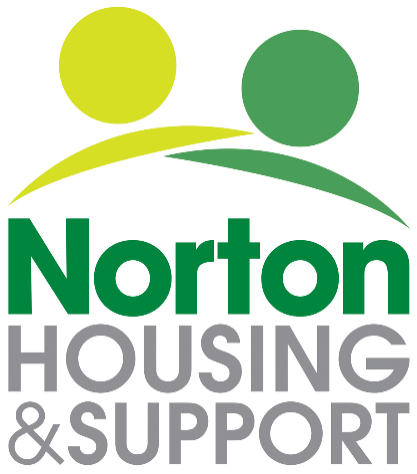 APPLICATION FOR SUPPORTED HOUSINGIntroductionNorton Housing and Support provides supported housing for people with mental health needs and/or a learning disability. The service is provided in a shared living environment and supports people to maximise their independence. It also has an important role to play in preventing escalation/crisis and in enabling move on from a 24hour supported living environment. Support will be delivered on the basis of assessed needs and in line with the agreed support plan.Norton Housing and Support is determined to ensure that no applicant is excluded from our services for any unjustifiable reason. We welcome referrals from people with mental health needs and/or a learning disability who are in need of housing and  and strive to give full, fair and impartial consideration to each applicant.Eligibility CriteriaApplicants should:- Be over 18 years of age- Have ongoing mental health needs and/or a learning disability- Be eligible for a direct payment or have means of meeting the support/ineligible charge- Not present a significant risk to themselves or to others- Be self medicating and concordant ApplicationBefore completing your application, please check that you agree with the following statements:I want to make some positive changes in my life and am willing to work with my Support Worker to achieve them.I understand that my Support Worker will support me to make changes or to develop practical skills but will not do them for me. This form can be completed by you, or with the help of someone who knows you and your support needs e.g. your Social Worker, Support Worker or C.P.N.  However, it is important that you read the form carefully and sign the declaration at the end.  We will also need supporting information including where applicable, a copy of your latest care plan and risk assessment, to assist us in considering your application. ABOUT MEFull Name: ………………………………………… Preferred name ……………………………………… DOB: ……………            Gender: ……………         Ethnicity…………………………………………Current Address: …………………………………	     Usual Address (If different) ……………………….……………………………………………………..      ………………………………………………………..………………………………………………………     ……………………………………………………….Tel: …………………….……………………….. 	    Tel: …………………………………………………..Do you have any particular communication needs?  For example, need for an interpreter?…………….……………………………………………………………………………………………………Do you have any spiritual or cultural needs?  Please describe:………………………………………………………………………………………………………………….                                                    Where did you hear about us?…………………………………………………………………………………………………………………ABOUT MY SUPPORT NETWORKDo you have support from a Community Nurse, Social Worker or Occupational Therapist?  		        Yes	NoIf so, please give name, address and contact details.  Name:…………………………………………………………………………………………………………………………………………Address:…………………………………………………………………………………………………………………………………………Telephone:…………………………………………………………………………………………………………………………………………Email:…………………………………………………………………………………………………………………………………………Do you have a Consultant Psychiatrist?		       Yes	NoIf so, please give name, address and contact details. Name:…………………………………………………………………………………………………………………………………………Address:…………………………………………………………………………………………………………………………………………Telephone:…………………………………………………………………………………………………………………………………………Email:…………………………………………………………………………………………………………………………………………Do you have a GP?        Yes                         NoIf so, please give name, address and contact details. Name:…………………………………………………………………………………………………………………………………………Address:…………………………………………………………………………………………………………………………………………Telephone:…………………………………………………………………………………………………………………………………………Email:…………………………………………………………………………………………………………………………………………Do you have support from anyone else? E.g. friends, family, voluntary sector service.         Yes	NoIf so, please give name, address and contact details.………………………………………………………………………………………………………………………………………………………………………………………………………………………………………………………………………………………………………………………………………………………………………………………………………………………………………………………………………………………………………………………………………………………………………..Have you lived with other people before?	        Yes	NoIf yes, please give details of your previous experience………………………………………………………………………………………………………………………………………………………………………………………………………………………………………………………………………………………………………………………………………………………………………………………………………………………………………………………………………………………………………………………………………………………………………..MY HEALTH AND WELLBEINGPhysical Health. 									    Please Tick Box 										Which Applies to YouPhysical health is very poor. Some physical health problems requiring treatment.Physically fit and well. Please give details of any physical health issues including any medication taken:………………………………………………………………………………………………………………………………………………………………………………………………………………………………………………………………………………………………………………………………………………………………………………………………………………………………………………………………………………………………………………………………………………………………………….…………………………………………………………………………………………………………………………………………Mental Health									   Please Tick Box 										Which Applies to YouMental health causes concern everydayMental health causes concern most daysMental health causes concern some of the timeCope quite well with mental health most of the timeFeel that mental health is quite stable. Please give details of your mental health needs and the impact on your daily life. …………………………………………………………………………………………………………………………………………………………………………………………………………………………………………………………………………………………………………………………………………………………………………………………………………………………………………………………………………Yes		NoDo you take any medication for your mental health needs?				If so, please give details…………………………………………………………………………………………………………………………………………………………………………………………………………………………………………………………………………………………………………………………………………………………………………………………………………………………………………………………………………(If applicable) Are you responsible for your own medication?        Yes	NoDo you have a Learning Disability?        Yes	NoSubstance MisuseHave you ever used illegal substances?        Yes	NoIf yes, please describe what, when and how often.……………………………………………………………………………………………………………………………………………………………………………………………………………………………………………………………………………………Do you feel you have an issue with alcohol?	        Yes	NoIf yes, please describe how much you drink and how often.…………………………………………………………………………………………………………………………………………………………………………………………………………………………………………………………………………………………………………………………………………………………………………………………………………………………………………………………………………………………………………………………………………………………………………Are you currently receiving support for drug or alcohol use?	        Yes	NoIf yes, please describe the support you are accessing. ………………………………………………………………………………………………………………………………………………………………………………………………………………………………………………………………………………………………………………………………………………………………………………………………………………………………PRACTICAL SUPPORTPlease indicate in which areas you need support:Cleaning your homePlanning, preparing and cooking a meal	Shopping	Doing my laundry	Personal hygiene / self-careManaging my finances / budgeting	Dealing with correspondenceAttending appointmentsUsing public transportReading  or writing Building social relationshipsFINANCIAL SITUATIONAre you receiving or entitled to Housing Benefit / ESA?	        Yes	NoDo you receive DLA or PIP?	        Yes	NoDo you currently manage your own finances?						        Yes	NoRISK FACTORSPlease note that where applicable, we will need a copy of a recent (last 6 months) risk assessment before we can process your application. Please answer the following questions in as much detail as possible:Do you feel your behaviour has ever put others at risk? e.g. verbal or physical aggression.        Yes	No………………………………………………………………………………………………………………………………………………………………………………………………………………………………………………………………………………………………………………………………………………………………………………………………………………………………Do you feel your behaviour has ever put you at risk? e.g. self-neglect or impulsive behaviour.        Yes	No……………………………………………………………………………………………………………………………………………………………………………………………………………………………………………………………………………………………………………………………………………………………………………………………………………………………....How do you feel Norton Housing and Support can help you? ………………………..……………………………………………………………………………………………………………………………………………………………………………………………………………………………………………………………………………………………………………………………………………………………………………………………………....………………………..……………………………………………………………………………………………………………………………………………………………………………………………………………………………………………………………Form completed by: 	_________________________________Print Name: 			_________________________________If not the applicant, please give contact details.  ……………………………………………………………………………………………………………………………………………………………………………………………………………………………………………………………………………………………………………………………………………………………………………………………………………………………….N.B the applicant must sign the declaration below in order to progress the application. How We Use Your InformationThe information on this form has been collected by Norton Housing and Support Ltd of 107 Newport Street, Leicester, and will be used in accordance with the relevant data protection legislation. In particular, it will be processed lawfully and fairly to ensure that your housing and/or support needs are identified.Your information will be held on a computer system, and in paper format, to plan the delivery of our support service.  It will be retained by Norton Housing and Support for the purposes of monitoring the source and type of applications received and your progress towards the outcomes specified in your support plan.As part of our Application process, the information given above may be discussed with the third parties named on the application form (your Community Nurse, Social Worker, your GP or Consultant Psychiatrist).  In particular, we will require supporting information, including where applicable, your current Care Plan and Risk Assessment or Social Care Assessment without which your application cannot be progressed. To avoid delay in would be helpful to include supporting information with the application.PLEASE SIGN BELOW, IF YOU AGREE TO NORTON HOUSING AND SUPPORT CONTACTING INVOLVED HEALTH AND SOCIAL CARE PROFESSIONALS FOR ADDITIONAL INFORMATION.Signed ……………………………………………… Date ………………………………….……...………Please return your application to: NORTON HOUSING AND SUPPORT, 107 NEWPORT STREET, LEICESTER, LE3 9FUinfo@nortonhousingandsupport.org.ukPlease note that we cannot process applications without a signature from the applicant.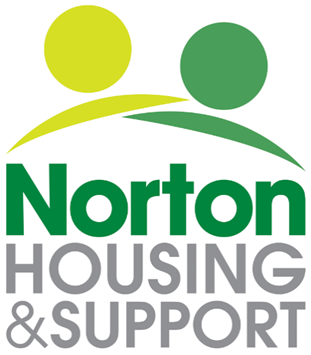 Equality and Diversity MonitoringNorton Housing and Support strive for high standards, both as employers and as providers of services.  In so doing, we recognise the need to encourage diversity and wholeheartedly support a policy of equal opportunities in all areas of our work and responsibilities.The purpose of this form is to help us monitor how well we are doing in attracting people from as wide a range of backgrounds as possible. The information will remain confidential and will only be used for statistical purposes.As a result of this monitoring, we may find we need to make changes to the way in which we operate or the services we offer.Please complete the form as fully as you feel able.  However, if you do not want to answer a particular question, please tick this option.Thank you.Equality and Diversity Monitoring Form(please tick appropriate box)Sex and gender identityAgeDo you consider yourself to have a disability or health condition?   What is your ethnicity?Ethnic origin is not about nationality, place of birth or citizenship. It is about the group to which you perceive you belong. Please tick the appropriate boxWhat is your sexual orientation?What is your religion or belief?YesNoPrefer not to sayHeterosexualGayLesbianBisexualAsexualPansexualUndecidedPrefer not to sayIf you prefer to use your own identity, please write in: If you prefer to use your own identity, please write in: If you prefer to use your own identity, please write in: If you prefer to use your own identity, please write in: If you prefer to use your own identity, please write in: If you prefer to use your own identity, please write in: If you prefer to use your own identity, please write in: If you prefer to use your own identity, please write in: No religion or beliefBuddhistIf other religion or belief, please write in:ChristianHinduIf other religion or belief, please write in:JewishMuslimIf other religion or belief, please write in:SikhPrefer not to sayIf other religion or belief, please write in: